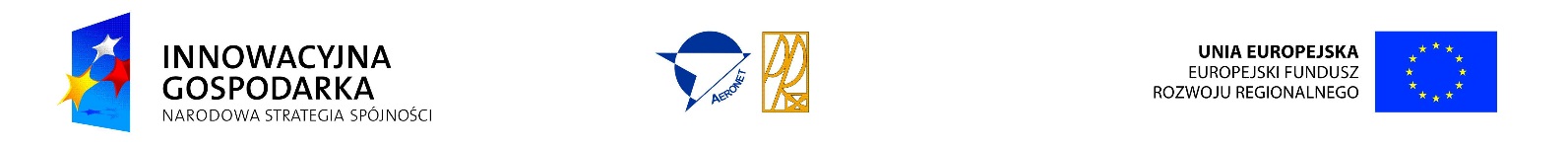 OGŁOSZENIE O ZAPROSZENIU DO SKŁADANIA OFERT NA:Dostawę gadżetów i materiałów promocyjnych z wykonaniem na nich nadrukówWarszawa, dn. 02 Listopad 2015Warszawa, dn. 02 Listopad 2015Zamawiający:Instytut LotnictwaAl. Krakowska 110/114, 02-256 WarszawaTytuł Projektu:Nowoczesne technologie materiałowe stosowane w przemyśle lotniczymPrzedmiot zamówienia:Dostawa gadżetów i materiałów promocyjnych dla Instytutu Lotnictwa obejmująca wykonanie nadruków na gadżetach i materiałach promocyjnych oraz dostawę gadżetów i materiałów promocyjnych po dokonaniu na nich nadruków do siedziby Zamawiającego:Specyfikacja:Pendrive USBPojemność: 32GB, Wymiar (+/- 5mm): 55 x 17,5Obudowa: aluminiumKolorystyka: srebrny lub białyZe skuwkąDodatkowo zaczepIlość: 25 sztukLogotypy, czcionka etc. Zgodnie z Wytycznymi przewodnika w zakresie promocji projektów finansowanych w ramach Programu Operacyjnego Innowacyjna Gospodarka, lata 2007-2013 Ogólny wzór nadruku (ilość logotypów do ustalenia): Logotypy: logotyp POIG, logotyp projektu, logotyp UE Informacja o nr projektu – projekt nr POIG.01.01.02-00-015/08ParasoleTyp: automatyczne, składaneWiatroodporneMateriał: metalowy trzon, stelaż z aluminium, plastiku i włókna szklanego, rączka z gumową powłoką, poliestrowe poszycie z wodoodporną powłokąMetalowe końcówkiIlość: 30 sztukKolor: granatowy lub czarny lub niebieski lub szary (możliwość zamówienia różnych kolorów)Wymiar po rozłożeniu: średnica 97 cmLogotypy, czcionka etc. Zgodnie z Wytycznymi przewodnika w zakresie promocji projektów finansowanych w ramach Programu Operacyjnego Innowacyjna Gospodarka, lata 2007-2013 Ogólny wzór nadruku: Logotyp Instytutu LotnictwaCiąg znaków: logotyp POIG- logotyp projektu-logotyp UEPoniżej tytuł projektu – „Nowoczesne technologie materiałowe stosowane w przemyśle lotniczym”Poniżej nr projektu – projekt nr POIG.01.01.02-00-015/08Poniżej informacja - „Projekt współfinansowany przez Unię Europejską ze środków Europejskiego Funduszu Rozwoju Regionalnego w ramach Programu Operacyjnego Innowacyjna Gospodarka, lata 2007-2013”Kubki z uchwytem na łyżeczkę + łyżeczkaPojemność 350-360 mlKolorystyka: białyMateriał: porcelanaWygodny uchwytIlość: 40 sztLogotypy, czcionka etc. Zgodnie z Wytycznymi przewodnika w zakresie promocji projektów finansowanych w ramach Programu Operacyjnego Innowacyjna Gospodarka, lata 2007-2013 Ogólny wzór nadruku:Logotyp Instytutu LotnictwaCiąg znaków: logotyp POIG- logotyp projektu-logotyp UEPoniżej tytuł projektu – „Nowoczesne technologie materiałowe stosowane w przemyśle lotniczym”Poniżej nr projektu – projekt nr POIG.01.01.02-00-015/08Poniżej informacja - „Projekt współfinansowany przez Unię Europejską ze środków Europejskiego Funduszu Rozwoju Regionalnego w ramach Programu Operacyjnego Innowacyjna Gospodarka, lata 2007-2013”Adres dostawy: Al. Krakowska 110/114, 02-256 Warszawa.Zamawiający dostarczy wybranemu Wykonawcy logotyp Instytutu Lotnictwa i logotyp projektuWykonanie gadżetów i materiałów promocyjnych tylko po e-mailowym potwierdzeniu projektu przez przedstawiciela Instytutu Lotnictwa.Płatność na podstawie faktury po wykonaniu zamówienia.Kryterium oceny:Cena wraz z kosztami dostawy do ZamawiającegoTermin dostawy nie późniejszy niż 23.11.2015 rokMiejsce składania ofert:Nie dotyczyForma złożenia ofert:e-mail na adres: edyta.kaminska@ilot.edu.pl, malgorzata.wojtas@ilot.edu.pl(oferty należy przesłać wraz ze zdjęciem gadżetu/materiału promocyjnego z jego katalogową nazwą, numerem identyfikacyjnym i stroną www) Termin złożenia ofert:Do 2015-11-05, do godz. 12.00